Уведомление №1об изменении условий Извещения (Документации) о проведении запроса цен по результатам предварительного конкурентного отбора на право заключения Договора на выполнение работ «под ключ» в рамках договоров технологического присоединения (41828152, 41828181, 41830676, 41835366, 41835560, 41835963, 41839266, SAP-8500009657/152) для нужд ПАО «МРСК Центра» (филиала «Брянскэнерго»),(опубликовано на официальном сайте Российской Федерации для размещения информации о размещении заказов www.zakupki.gov.ru, на электронной торговой площадке ПАО «Россети» rosseti.roseltorg.ru № 31908212863 от 20.08.2019, а также на официальном сайте ПАО «МРСК Центра» www.mrsk-1.ru в разделе «Закупки»).Организатор запроса цен ПАО «МРСК Центра», расположенный по адресу: РФ, 127018, г. Москва, 2-я Ямская ул., д. 4, (контактное лицо: Кузнецов Павел Николаевич, контактный телефон (4832) 67-23-68), вносит изменения в Извещение (Документацию) о проведении запроса цен по результатам предварительного конкурентного отбора на право заключения Договора на выполнение работ «под ключ» в рамках договоров технологического присоединения (41828152, 41828181, 41830676, 41835366, 41835560, 41835963, 41839266, SAP-8500009657/152) для нужд ПАО «МРСК Центра» (филиала «Брянскэнерго»).Внести изменения в Извещение о проведении запроса цен по результатам предварительного конкурентного отбора и изложить в следующей редакции:Дата и время окончания подачи заявок: 26.08.2019 12:00Примечание:По отношению к исходной редакции Извещения (Документации) о проведении запроса цен по результатам предварительного конкурентного отбора на право заключения Договора на выполнение работ «под ключ» в рамках договоров технологического присоединения (41828152, 41828181, 41830676, 41835366, 41835560, 41835963, 41839266, SAP-8500009657/152) для нужд ПАО «МРСК Центра» (филиала «Брянскэнерго») внесены следующие изменения:изменен крайний срок подачи заявок.Председатель закупочной комиссии – Заместитель генерального директора – директор филиала ПАО «МРСК Центра» – «Брянскэнерго»                                      Косарим А.И.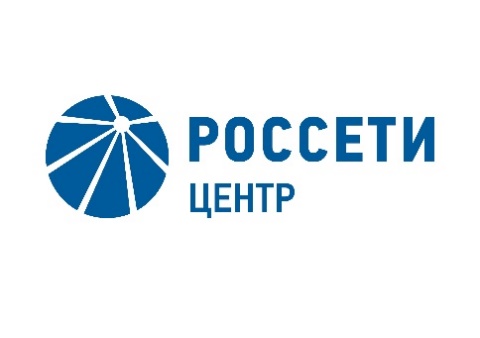                         Публичное акционерное общество«Межрегиональная распределительная сетевая компания Центра»2-я Ямская ул., д. 4, Москва, 127018Тел. (495) 747-92-92, факс (495) 747-92-95Прямая линия энергетиков: 8-800-50-50-115e-mail: posta@mrsk-1.ru, http://www.mrsk-1.ru ОКПО 75720657, ОГРН 1046900099498ИНН/КПП 6901067107/771501001